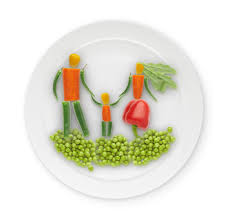 Nazwisko.............................................................    Imię …………………………………………………………..Data i miejsce urodzenia .......................................................    Wykształcenie………………………………..Zawód ....................................    Adres zamieszkania....................................................................................Numer telefonu: E-mail…………………………………………….@…………………Proszę o przyjęcie mnie w poczet członków Stowarzyszenia Działkowców Ogrodu „Zacisze” w Krośnie. Oświadczam, że Statut Stowarzyszenia jest mi znany i zobowiązuję się do przestrzegania jego przepisów oraz przestrzegania regulaminu ogrodowego. Jednocześnie zobowiązuję się do regularnego i terminowego płacenia składek członkowskich. Oświadczam, że zgodnie z przepisami ustawy z 29.08.1997 r. o ochronie danych osobowych (tekst jednolity Dz.U. z 2014 r. poz.1182), wyrażam zgodę na przetwarzanie przez Stowarzyszenie moich danych osobowych wyłącznie w celach zgodnych ze Statutem.                                                                                     .........................................                                                                                              ( czytelny podpis )OŚWIADCZENIE O WYRAŻENIU ZGODY NA PRZETWARZANIE DANYCH OSOBOWYCH Ja, niżej podpisana.                                                                              oświadczam, że wyrażam zgodę na przetwarzanie moich danych osobowych obejmujących: imię, nazwisko, datę i miejsce urodzenia, Pesel, wykształcenie, zawód, adres zamieszkania, nr telefonu adres e-mail, numer rejestracyjny samochodu, numer konta bankowego, podanych przeze mnie Zarządowi Stowarzyszenia Działkowców Ogrodu „Zacisze” w Krośnie.Powyższa zgoda obejmuje wyłącznie statutowe działania władz Stowarzyszenia. Nie wyrażam zgody na udostępnienie moich danych osobowych innym odbiorcom; w wyjątkowych wypadkach moje dane mogą być udostępnione po wyrażeniu przeze mnie pisemnej zgody. Oświadczam, że zgodnie z art. 24 ust. 1 ustawy z dnia 29 sierpnia 1997 r. o ochronie danych osobowych (t.j. Dz. U. z 2016 r., poz. 922) oraz rozporządzeniem Parlamentu Europejskiego i Rady (UE) 2016/679 z 27 kwietnia 2016 r. w sprawie ochrony osób fizycznych w związku z przetwarzaniem danych osobowych i w sprawie swobodnego przepływu takich danych oraz uchylenia dyrektywy 95/46/WE (ogólne rozporządzenie o ochronie danych) (Dz. Urz. UE L nr 119, str. 1), zostałem poinformowany przez poinformowany przez Stowarzyszenie Działkowców Ogrodu „Zacisze” w Krośnie i przyjmuję do wiadomości, że: Administratorem tak zebranych danych osobowych jest Zarząd Stowarzyszenia Działkowców Ogrodu „Zacisze” w Krośnie ul. Białobrzeska 133Podanie danych osobowych jest dobrowolne, jednak nabycie członkostwa Stowarzyszenia wymaga złożenia wypełnionej i podpisanej przeze mnie Deklaracji CzłonkowskiejMam prawo dostępu do treści moich danych i zgłaszania zmian, 	 Zgoda jest udzielona na czas nieoznaczony, licząc od daty podpisania,  Mam prawo wycofania zgody w każdym czasie na podstawie mojego pisemnego oświadczenia, złożonego Zarządowi SDO „Zacisze”. Oraz że brak zgody może wiązać się z utratą członkostwa w tym utraty prawa do działki.Wyrażam zgodę na otrzymywanie korespondencji działkowej drogą e-mail i SMS.Krosno, dnia ..............................					       	    ..................................................                                         							                         	  (czytelny podpis działkowca)	Uchwałą Nr …………………….  Zarządu Stowarzyszenia Działkowców Ogrodu „Zacisze” w Krośnie z dnia …………………… Pani …………………………. została przyjęty w skład członków zwyczajnych Stowarzyszenia.Data ………………………………						 ................................................................                                                                                                                                    podpis/ pieczęć       Uwagi:                                                                                                                                                           PESEL